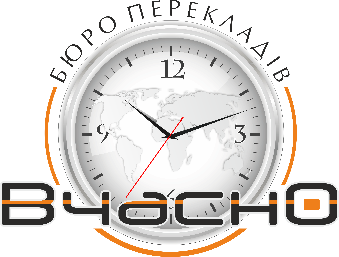 На постоянную работу в Бюро Переводов необходим переводчик (английский + дополнительный язык), на полный рабочий день.Требования: образование высшее филологическое (диплом переводчика, можно диплом бакалавра);умение работать в режиме многозадачности и соблюдения сроков выполнения поставленных задач;Обязанности:сверка текстов оригинала с переводом;редактирование русских, украинских и английских стандартных документов;корректорская правка готовых переводов;подготовка документов к нотариальному заверению;письменные переводы.Мы предлагаем Вам:работа в офисеофициальное оформление;динамичный и дружный коллектив;месторасположение офиса: центр (м. Олимпийская)пятидневная рабочая неделя: понедельник - пятницазаработная плата от 4000 грн., возможен карьерный рост.По всем вопросам обращаться по телефону: +38 063 923 40 40						                             +38 063 628 94 41